Осенние листья на солнце горят, о лете прошедшем они говорят!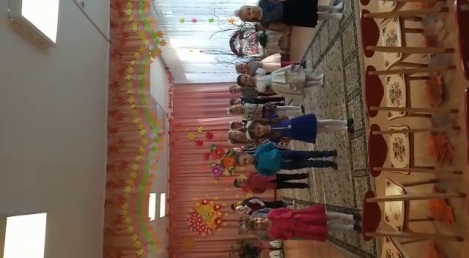 Вы обо мне? Как рада я! Поклон Вам до земли, друзья!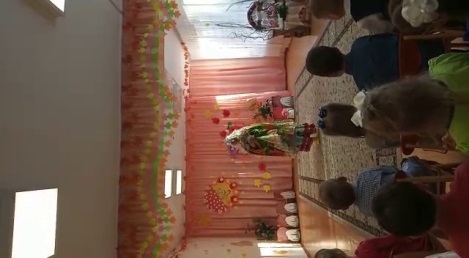 Я свои ладошки, протянула к солнцу! И сказала дождику – не лей!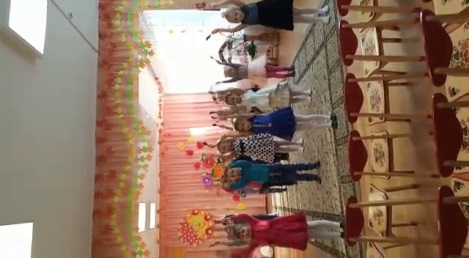 Осенний бал мы начинаем, играть всех приглашаем!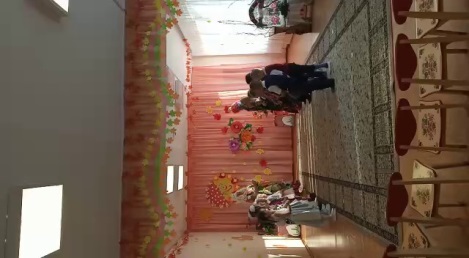 Привет осенний Вам друзья, как рада видеть всех вас я!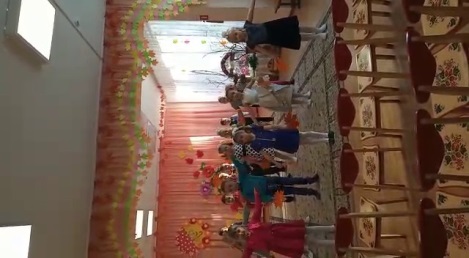 Осень, милая, шурши! Листьями вокруг, провожать не спеши, журавлей на юг!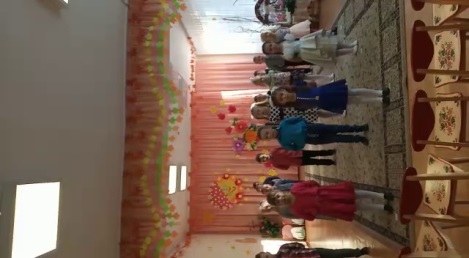 